PROGRAMA DE POSTGRADO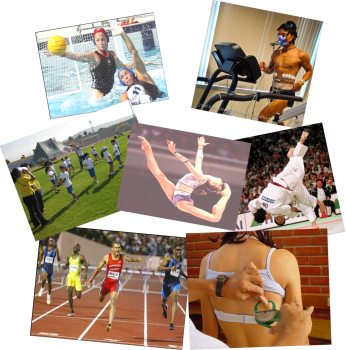 MAGISTER EN CIENCIAS DE LA MOTRICIDAD HUMANAObjetivo General del Programa:Contribuir al perfeccionamiento del conocimiento en el área de la  Actividad Motora relacionada con el Desempeño Físico  y aprendizaje motor; con estudios específicos delimitados en líneas de investigación tales como entrenamiento y performance motora, medidas y evaluación en aptitud física, aprendizaje y desarrollo motor.Nombre del Programa: Programa de Magister en Ciencias de La Motricidad Humana.Grado que Otorga: Magister en Ciencias de la Motricidad Humana.Duración del Programa: La duración  total del programa es de 24 meses y su  modalidad es presencial, el que se entregará  en módulos en los meses de: Enero y  Julio del 2016 y Enero y Julio 2017. Unidades Temáticas: El Programa comprende un total de 515 horas, equivalente a 47 créditos, que se distribuyen en dos áreas: Área de Formación Básica.Área de Formación  para la Investigación.Perfil del Profesional: Las competencias mínimas generales del graduado en Ciencias de la Motricidad Humana son:-Aplicar  conocimientos avanzados en las Ciencias de la Motricidad  Humana y aplicar las habilidades cognitivas para detectar, investigar y solucionar problemas relativos al área de la Motricidad Humana, además de poseer la capacidad para desarrollar trabajos de investigación en instituciones de Educación  Superior y también poseer capacidad de análisis y síntesis que le permita proyectarse, con un espíritu innovador en el ámbito de la Motricidad Humana.-Tener una visión global y profunda de la  Educación Física actual,  tanto desde el punto de vista de sus  fundamentos, como de sus procesos, incorporándose al cambio social y educativo de  manera positiva y creadora.-Contribuir a difundir el avance del conocimiento sobre las Ciencias de la Educación Física, en forma crítica, sistemática y metódica, sirviendo  de asesor y fuente de apoyo  a otros  profesionales y promover el diálogo interdisciplinario y el trabajo colaborativo, para obtener mejores y mayores resultados educativos en la Educación Física,  el Deporte y en el Área de la Salud  preventiva.Requisitos de Ingreso: Los postulantes a este programa deben acreditar el grado de Profesor  de Educación  Física, Educadora de Párvulos, Licenciado en Educación, Kinesiólogos, Tecnólogos médicos, Médicos fisiólogos. Las solicitudes de ingreso de los postulantes serán  analizados  por un comité 	designado para tales efectosValores:        Arancel Básico de $100.000.                  Arancel Diferenciado de 25 cuotas de $100.000.La Facultad de Educación y Humanidades de la Universidad de Tarapacá, se reserva el derecho de no impartir el Programa en caso de no contar con el mínimo de alumnos participantes.InformacionesUNIVERSIDAD DE TARAPACADpto. de Ciencias de la Actividad Física y del DeporteTeléfono: (56-58) 2205225 – 2205219 - 2205605Arica-Chile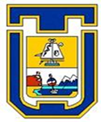 UNIVERSIDAD DE TARAPACAFacultad de Educación y HumanidadesDepto. de Ciencias de la Actividad Física y del Deporte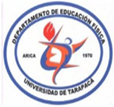 